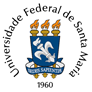 MINISTÉRIO DA EDUCAÇÃOUNIVERSIDADE FEDERAL DE SANTA MARIAPRÓ-REITORIA DE GESTÃO DE PESSOASCOMUNICADOA Universidade Federal de Santa Maria, por meio da Coordenadoria de Concursos/Pró-reitoria de Gestão de Pessoas, comunica que o prazo para recursos do Resultado preliminar da 1ª etapa do Concurso Público para Professor Adjunto na área de Ciências Humanas/ Filosofia/ História da Filosofia (ênfase em Fenomenologia), regido pelo Edital N. 218/2023, ocorrerá nos dias 20 e 21/05/2024.As informações dos demais prazos relacionados à 1ª etapa do concurso público, incluindo a data de divulgação do resultado definitivo da 1ª etapa e o período para envio do memorial descritivo também estão previstos no Cronograma atualizado, divulgado na página do Edital N. 218/2023.Santa Maria, 16 de maio de 2024.Coordenadoria de Concursos/PROGEP/UFSM